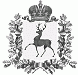   Администрация Старорудкинского сельсоветаШарангского муниципального района Нижегородской областиР А С П О Р Я Ж Е Н И Е12.08.2013г.									№ 7О назначении ответственного за работу по противодействию коррупции в Старорудкинском сельсовете и реализации антикоррупционной политики в деятельности органов сельсовета	Во исполнение Закона Нижегородской области  «О противодействии коррупции в Нижегородской области» от 7 марта 2008 года № 20–З: 	1.Назначить ответственного за работу по противодействию коррупции в Старорудкинском сельсовете и реализации антикоррупционной политики в деятельности органов сельсовета   специалиста сельской администрации Клешнину Е.В.2.Контроль за исполнением настоящего распоряжения оставляю за собой.Глава администрации						А.В.Лежнина